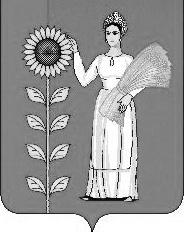                СОВЕТ  ДЕПУТАТОВ СЕЛЬСКОГО  ПОСЕЛЕНИЯ                              ВЕРХНЕМАТРЕНСКИЙ  СЕЛЬСОВЕТ              Добринского муниципального района   Липецкой  области                                          44-я  сессия  VI созыва                                                  Р Е Ш Е Н И Е 22.12.2023 г.                          с. Верхняя Матренка                           №  165– рсО внесении изменений в Положение "О денежном содержании и социальных гарантиях, лиц замещающих должности муниципальной службы администрации сельского поселения Верхнематренский сельсовет Добринского муниципального района"Рассмотрев представленный администрацией сельского поселения Верхнематренский сельсовет проект "О внесении изменений в Положение "О денежном содержании и социальных гарантиях лиц, замещающих должности муниципальной службы администрации сельского поселения Верхнематренский сельсовет Добринского муниципального района", принятое решением Совета депутатов сельского поселения Верхнематренский сельсовет от 25.02.2021г.  № 34-рс, руководствуясь Федеральным законом от 02.03.2007 № 25-ФЗ "О муниципальной службе в Российской Федерации" и Законом Липецкой области № 68-ОЗ от 02.07.2007 "О правовом регулировании вопросов муниципальной службы Липецкой области", в соответствии с Уставом сельского поселения Совет депутатов сельского поселения Верхнематренский сельсоветРЕШИЛ:1. Принять изменения в Положение "О денежном содержании и социальных гарантиях лиц, замещающих должности муниципальной службы администрации сельского поселения Верхнематренский сельсовет Добринского муниципального района", принятое решением Совета депутатов сельского поселения Верхнематренский сельсовет от 25.02.2021г.  № 34-рс (прилагается).2. Направить указанный нормативный правовой акт главе сельского поселения для подписания и официального обнародования.3. Настоящее решение вступает в силу с 01 января 2024 года.Председатель Совета депутатов сельского поселения Верхнематренский сельсовет                                             Л.И.БеляеваПриняты Решением Совета депутатов сельского поселения Верхнематренский сельсоветДобринского муниципального района Липецкой области Российской Федерации от  22.12.2023г. №165-рсИЗМЕНЕНИЯв Положение о денежном содержании и социальных гарантиях лиц, замещающих должности муниципальной службы администрации сельского поселения Верхнематренский сельсовет Добринского муниципального районаВнести в Положение о денежном содержании и социальных гарантиях лиц, замещающих должности муниципальной службы администрации сельского поселения Верхнематренский сельсовет Добринского муниципального района, принятого решением Совета депутатов сельского поселения Верхнематренский сельсовет от 25.02.2021г.  № 34-рс (с внесенными изменениями решением Совета депутатов сельского поселения Верхнематренский сельсовет от 28.12.2021 г № 77-рс, от 10.01.2023 г № 121-рс, от 21.11.2023 г № 157-рс) следующие изменения:2. Приложение № 1 к Положению "О денежном содержании и социальных гарантиях лиц, замещающих должности муниципальной службы администрации сельского поселения Верхнематренский сельсовет Добринского муниципального района" изложить в следующей редакции:"Приложение 1 к "Положению "О денежном содержании и социальных гарантиях, лиц замещающих должности муниципальной службы администрации сельского поселения Верхнематренский сельсовет Добринского муниципального района"Размеры должностных окладов и ежемесячного денежного поощрения лиц, замещающих должности муниципальной службы сельского поселения Верхнематренский сельсоветГлава сельского поселения Верхнематренский сельсовет                                             Н.В.Жаворонкова Наименование должностей(7 группа) Размер должностного оклада (рубли) Ежемесячноеденежноепоощрение(должностныхокладов)Главный специалист-эксперт6 8521,2Ведущий специалист-эксперт6 4251,2Специалист-эксперт6 2101,2